Техническое задание  Вакуумная химическая система LVS 301 Z, 115 047
(WELCH, Германия)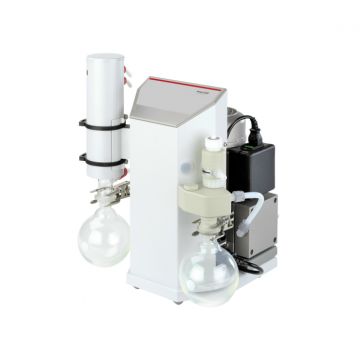 Объем перекачиваемого воздуха при 50 Гц, м3/час – не менее 2,3Объем перекачиваемого воздуха при 60 Гц, м3/час – не менее 2,5Объем перекачиваемого воздуха при 60 Гц, л/мин – не менее 38,3Объем перекачиваемого воздуха при 60 Гц, л/мин – не менее 41,7Количество головок / ступеней насоса – не менее 2/2Предельное давление, мбар – не более 8Впускное/выпускное соединение – DN8Мембранный насос –  должен быть встроен в корпус и иметь газовый балластный клапанМембранный насос должен обладать химической устойчивостью к парам агрессивных растворителей и парам кислот Материал мембраны – не хуже ПТФЭМатериалы деталей, контактирующих с перекачиваемой средой – ПТФЭ и фторированные пластикиНасос и соединительные головки должны быть усилены углеродным волокном для предотвращения накопления электростатического заряда и минимизации риска воспламенения газовой смеси внутри насосаНасос не требующий обслуживания, доказанная долговременная эксплуатация мембраныКонтроль вакуума – ручное управление, регулятора вакуума на корпусе прибораСепаратор на входе – наличие, колба на 500 мл (для защиты насоса от попадания паров жидкостей и твердых частиц)Сепаратор на выходе – наличие, конденсатор с колбой на 500 мл (для оптимального восстановления растворителей)Наличие виброизолирующих ножекМакс. температура рабочего газа – не менее 60°СНепрерывная работа – наличие, 24/7Уровень шума, дБ – не более 44Класс защиты – не ниже IP44Класс изоляции двигателя – не хуже F (до 160°С)Размеры (Ш×Д×В), мм – не более 360×310×445Вес, кг – не более 17 Электропитание, В/Гц – 230/50-60